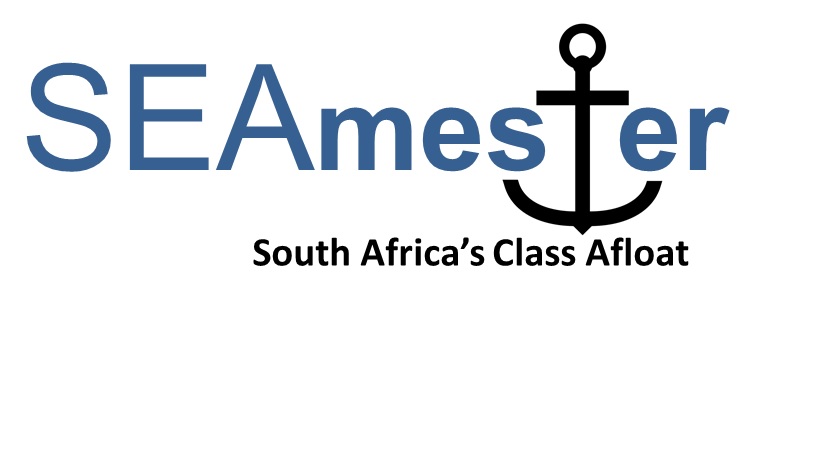 Lecturer support for the SEAmester programme  APPLICATION FORM  - Deadline Friday 5th April 2019To be returned to Isabelle.Ansorge@uct.ac.za as a single PDF form Personal detailsTitleFirst nameLast nameGenderMale  FemaleDate of birthContact NumberEmail AddressCountry of citizenshipPassport number ATTACH SCAN TO THIS FORM IF AVAILABLE – NB: PASSPORT DETAILS CAN BE PROVIDED LATER IF YOU DO NOT HAVE.Expiry DateSouth African ID (if available)EmailInstitute DepartmentField of Research/ExpertiseClothing size SMLXLXXLXXXLName of contact person in case of any emergencyAirport  – PLEASE TICK THE CLOSEST AIRPORT TO YOU. PORT ELIZABETHEAST LONDONDURBANO TAMBO - JOHANNESBURG AddressEmail Telephone/Mobile number Short Biography and PhotoInformation on Lectures and their relevant practical sessions. PLEASE NOTE that all lectures must include a practical component that allows students to gain hands on experience i.e. a lecture on benthic ecosystems might plan for students to sort through various sediments i.e. mud, shell, sand etc.. Equipment that could be requested for this could be benthic grab, laboratory samples of different sediment, microscopes, petri dishes, tweezers etc..PLEASE NOTE: STUDENTS RANGE FROM HONOURS TO PHD AND ACROSS ALL UNIVERSITIES. SOME HAVE BEEN EXPOSED TO OCEANOGRAPHY/MARINE BIOLOGY OTHERS ARE RELATIVELY NEW TO THE SUBJECT – PLEASE CONSIDER THIS WHEN WRITING UP YOUR LECTURES.  Information on Lectures and their relevant practical sessions. PLEASE NOTE that all lectures must include a practical component that allows students to gain hands on experience i.e. a lecture on benthic ecosystems might plan for students to sort through various sediments i.e. mud, shell, sand etc.. Equipment that could be requested for this could be benthic grab, laboratory samples of different sediment, microscopes, petri dishes, tweezers etc..PLEASE NOTE: STUDENTS RANGE FROM HONOURS TO PHD AND ACROSS ALL UNIVERSITIES. SOME HAVE BEEN EXPOSED TO OCEANOGRAPHY/MARINE BIOLOGY OTHERS ARE RELATIVELY NEW TO THE SUBJECT – PLEASE CONSIDER THIS WHEN WRITING UP YOUR LECTURES.  Please provide a title for each lecture that you plan to giveEACH LECTURE IS 50 MIN AND YOU SHOULD PLAN FOR A MAX 4 LECTURES.Please provide information on the practical linked to the lecture i.e. all lectures must have a practical component that will be completed by the students during their deck training.What equipment will you be providing for your practical sessionsWhat equipment is required.IN ADDITION:SEAmester students will work in groups of 4 with a lecturer/mentor on a single project throughout the cruise. In this box please provide a title for a suitable project that links into both the deck and class work that you will have given. 